Hello Townkeepers!​We had a wonderful first all cast academy! It was great to see all the new characters starting to play and the veterans were all rocking it out. This cast is coming together to make a really amazing family. This weekend will once again see us at the Castle for more fun and learning. Saturday and Sunday (March 19th and 20th) we will be starting at 9am. Students will once again need to be in attendance no later than 8:30 and have their grades in hand.Every member of Cast should have their character packets with them. New cast members will be learning more about their characters and continuing to work on those characters. First year performers, please be prepared to have your paper work completed by the end of this academy, otherwise you will not graduate.  You will have some time Saturday morning in peer rotations to have your paper work review by your peer leader. If you are struggling with any part of your paper work, please remember to utilize your mentor, and your peer leaders. You can always contact Rainna at rainna.adamcik@gmail.com  with any questions or concerns.All returning Cast members should have their character packages as well in case new folks have any questions or need help. Mentors, make sure that you are reaching out to your apprentices to give them any extra help they might need. Apprentices, remember that your mentors are here to help!Saturday will be peer rotations.  All Pubbers will meet at 2:00 in the Black Board for the year Pub Class. The other Townkeepers will join the Village group for IP exercises.  Sunday is Blenders-You will get a schedule to follow for that day, so be ready to rotate and have fun.Medallion orders will be taken throughout this weekend as well; the official price is $10. Cash is the preferred method of payment. Anyone wanting to place a boot/shoe order will need to do so and pay for these in full by the end of the weekend as well.This is St. Patrick’s Day weekend! Wear your green with pride Townkeepers! 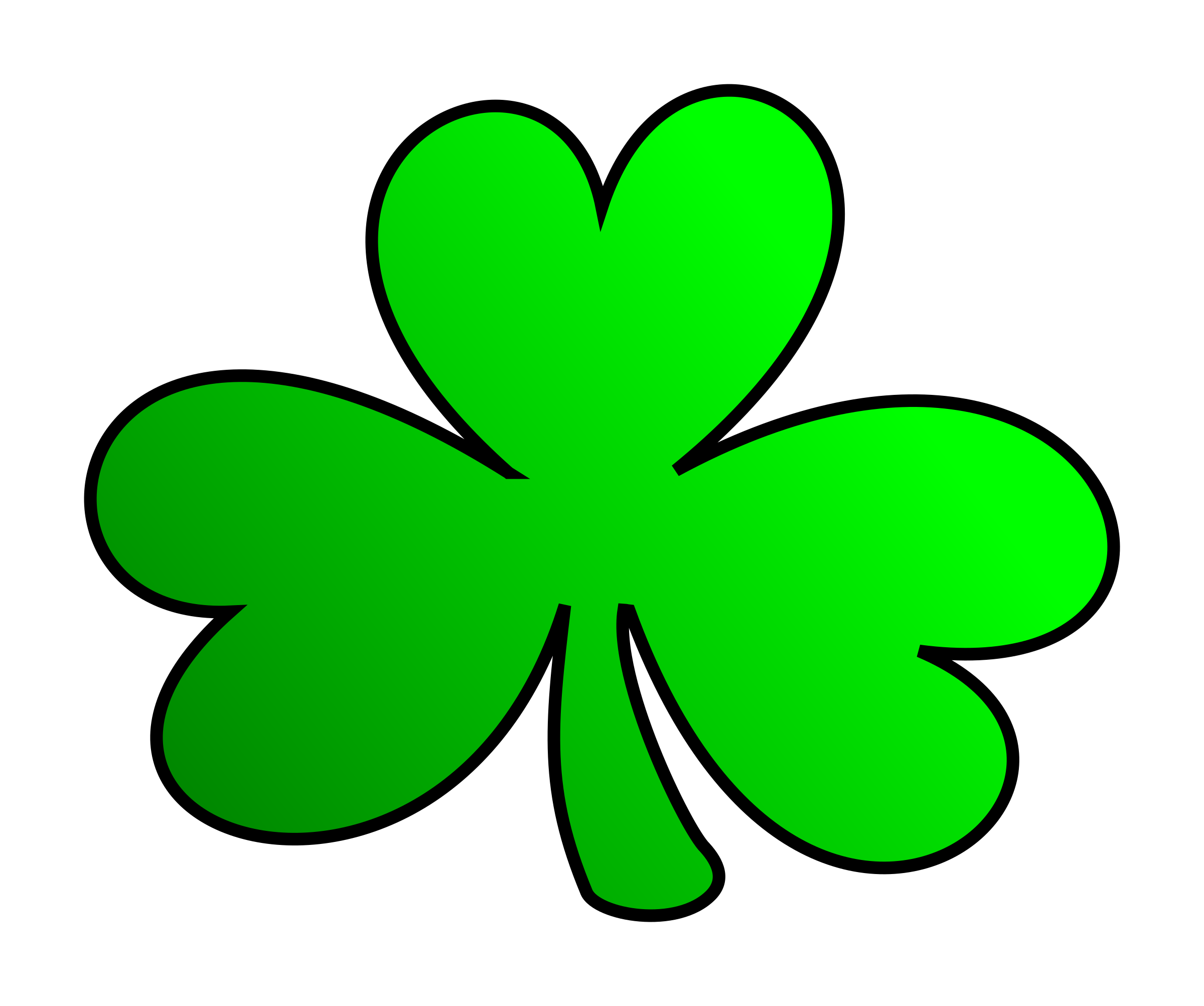 Townkeepers (Sham)RockWe will be having a Festival Swap meet: When:  Saturday, February 27th -   during our scheduled lunch break and for one hour after close of academy Where:  back of the Black Boare Pub What:  accoutrements that you no longer wish to use or keep around and that others could use, i.e. bowls, mugs, fans, hats, trinkets, utensils, pouches, inexpensive garb items, fabric remnants, etc.    How does it work?    You bring in items that you want to swap or sell for an affordable minimal amount.  You set your items up on tables provided and remain near your items while cast get to peruse all the wares and dicker with you.  (no sales clerks provided - you're on your own to monitor your stuff).  Items for swap/sale should be renaissance festival appropriate only.   Keep in mind that this is to benefit your fellow cast members, not for you to get rich, so please don’t gouge your fellow performer. We will not provide change, so if you're "selling", please bring your own, and if you're shopping, please remember to bring small denominations so you can "buy."  We will be having a Sewing workshop:When:  Saturday, March 19th -   7pm-9pmWhere:  The Great HallWhat:  The opportunity to learn how to sew items for the top and bottom half of your body. This includes shirts, doublets, bodices, pants, skirts, and bloomers.How does it work?   Bring the fabric and notions that you need in order to complete your project as well as a sewing machine. There will be seamstresses/ tailors on hand to teach you to sew these garments and to help you get them completed. If you have a question on the amounts and types of items to bring you can email Chris at chrismryan@me.com also she will be available in the Chalice Hall for the first 15 minutes of lunch to answer questions as well.See you in a few Days…..Maeve and Darcy, the Gate Girls….